Atenas, Olimpia, Delfos, Kalambaka, Mykonos, Santorini Duración: 12 días.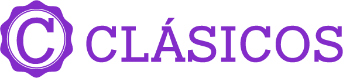 Llegadas: lunes de abril al 15 octubre 2024.Servicios compartidosDía 1. Atenas Llegada al aeropuerto de Atenas. Nuestro conductor le recibirá para trasladarte al hotel. Resto del día libre. Alojamiento en Atenas.Día 2. AtenasDesayuno y a la hora indicada, salida para la visita de la ciudad. El recorrido empieza con una breve parada en el estadio Panatenaico, donde se realizó la primera olimpiada de la era moderna en 1896. Continúa con una visita panorámica por el parlamento, el memorial del soldado desconocido y la avenida Panepistimiou para apreciar la casa de Schliemman, la universidad de Atenas, la biblioteca nacional y la academia. Dejando atrás el templo de Zeus Olímpico y el arco de adriano, se llega a la colina sagrada de los griegos: la Acrópolis y sus monumentos: los imponentes Propileos, el Partenón, el Erecteión con su famoso pórtico de las cariátides y el recién restaurado templo de Atenea Niké. Fin de la visita y regreso al hotel. Resto del día libre para actividades personales. Alojamiento en Atenas.Día 3. Atenas – Olimpia Desayuno en el hotel y salida con su equipaje a la hora indicada, hacia el canal de corinto, para realizar una breve parada. Continuación hacia Micenas. La civilización micénica comenzó a desarrollarse en el 1600 a. C. En la zona arqueológica se pueden contemplar las murallas ciclópeas, la puerta de los leones, diversas tumbas de sus antiguos reyes, el Palacio, la Cisterna con sus 99 escalones bajo tierra, la tumba de Egisto, la tumba de Clitemnestra. Próxima a la Acrópolis de Micenas se encuentra uno de los mayores testimonios arquitectónicos de esta civilización, la tumba de Agamenón o de los Atreides. Después del almuerzo (por cuenta propia) continuación hacia el teatro de Epidauro famoso por su perfecta e inimitable acústica. Diseñado por Policleto en el siglo IV a. C., con una capacidad para 14000 espectadores. En la misma zona, se visita el santuario de Asclepios, hijo de Apolo y dios de la medicina, cuyo símbolo era la serpiente. En el museo, entre otras maravillas, destacan por su curiosidad las estelas con recetas curativas y los instrumentos de quirófano. Por la tarde, atravesando el Peloponeso Central, salida hacia el pintoresco pueblo de Olimpia. Cena en el hotel. Alojamiento en Olimpia.Día 4. Olimpia – DelfosDesayuno en el hotel y salida a la hora prevista para visitar el recinto arqueológico de Olimpia, que fue uno de los santuarios más importantes de la antigüedad, donde se celebraban las Olimpiadas que perduran hasta nuestros días. Las Olimpiadas significaron la unidad de las polis y de los habitantes de toda Grecia, además de traer la paz y la más respetada de las treguas. En un entorno idílico, rodeado de un gran bosque de pinos, se visita la Palestra, el Gimnasio, el taller de Fidias, el Leonideo, el Santuario, el templo de Zeus, el Filipeo, etc. Además del estadio olímpico y las tribunas, donde se celebraban las diferentes competencias, tales como las carreras de cuadrigas y el pentatlón, que luego se convirtió en el decatlón. Finalizada la visita, salida hacia Patras, cruzando desde el Peloponeso hacia la Grecia Central, a través del majestuoso puente Rio Antirio para dirigirnos hacia la ciudad de Delfos en el monte Parnaso, donde se encuentra el más sagrado de los oráculos. Cena en el hotel. Alojamiento en Delfos.Día 5. Delfos – KalambakaDesayuno en el hotel y salida con su equipaje para visitar el museo y el sitio arqueológico de Delfos, ubicado en una alfombra de olivos que llegan hasta el mar. Lugar de enorme importancia en la historia de Grecia y considerado el ombligo del mundo al coincidir las dos águilas que soltó Zeus desde los dos extremos del mundo. Por un lado, famoso por su oráculo y las profecías de las Pitonisas y por el otro, por sus juegos panhelénicos. En el recinto arqueológico visitaremos los templos, los Tesoros de las Polis o ciudades de la antigüedad, donde se mostraban las mejores obras de arte de cada una de ellas. En el museo contemplaremos la Esfinge de los Naxios, los frontones del templo de Apolo, los numerosos hallazgos como frisos y metopas, así como las más bellas esculturas, la de Antínoo y la del Auriga de Delfos. Finalizada la visita, salida hacia la localidad de Kalambaka, donde se encuentran los Monasterios de Meteora. Cena en el hotel. Alojamiento en Kalambaka.Día 6. Kalambaka – Atenas Desayuno en el hotel y salida para la visita de dos de los monasterios de Meteora. Sobre la gran llanura de Tesalia, como por arte de magia surge el conjunto rocoso de Meteora, oscuras rocas estrechas y de considerable altura, perpendiculares a la tierra. Sobre algunas de estas extrañas e impresionantes formaciones rocosas se encuentran los, hasta hace pocos años, inaccesibles monasterios. Sus construcciones comenzaron en el siglo XIV y finalizaron en el XVI. Llegaron a ser hasta veinte. Dentro de ellos se encuentran verdaderos tesoros de la ortodoxia cristiana. Es obligatorio el absoluto silencio y las mujeres han de evitar la ropa atrevida y los hombres los pantalones cortos. Son seis los monasterios en funcionamiento, el de San Nicolás, de San Esteban, de la Santísima Trinidad, del Gran Meteoro, de Roussanou y de Varlaam. Finalizadas las visitas, partiremos hacia Atenas, pasando por las Termópilas, donde se ubica el monumento a Leónidas, rey de los 300 espartanos caídos en la homónima batalla contra los persas. Llegada a Atenas a las 19:30hrs aproximadamente. Alojamiento en Atenas.Día 7. Atenas – MykonosDesayuno. Por la mañana, traslado al puerto para tomar el barco con destino a Mykonos. Llegada a la isla y traslado al hotel. Resto del día libre. Alojamiento en Mykonos.La isla más famosa del mar Egeo: Mykonos. Uno de los destinos más populares y queridos de Grecia y del mundo. Glamorosa y cosmopolita, atrae a VIP de todo el mundo como un imán desde 1960 hasta la actualidad. No es casualidad que sea votado entre los primeros lugares de los mejores destinos de vacaciones: grandes playas, restaurantes galardonados, un sinfín de fiestas fabulosas, exclusivos yates, villas de ensueño y gente guapa. Sus playas, con un servicio de cinco estrellas, son de arena blanca fina y rodeadas de austera vegetación, mientras que el mar es de color turquesa con aguas cristalinas. Además, la arquitectura de "Chora" la capital, es famosa por su estilo cicládico, con pintorescos callejones estrechos, bonitas casas blancas e iglesias antiguas que conviven todo el día junto con la multitud de visitantes.Día 8. Mykonos Desayuno. Día libre para explorar la isla. Durante su estancia en Mykonos, visite Chora también conocida como Hora, la ciudad principal de la isla, famosa por su estilo cicládico, con pintorescos callejones estrechos, bonitas casas blancas e iglesias antiguas. Descubra la Pequeña Venecia, la iglesia Paraportiani y haga fotos de los molinos. Realice una excursión hacia la isla–museo de Delos. Visite sus impresionantes playas, de arena blanca fina, rodeadas de austera vegetación y nade en sus aguas cristalinas color turquesa. Por la noche, disfrute de sus espectaculares restaurantes, cafés, bares y discotecas, ya que es la isla con la vida nocturna más activa de todas las islas griegas. Alojamiento en Mykonos.Día 9. Mykonos – Santorini Desayuno y a la hora indicada, traslado al puerto para tomar el barco con destino a Santorini. Llegada a la isla y traslado al hotel. Resto del día libre. Alojamiento en Santorini.Santorini es una de las islas Cícladas situada en el sur del mar Egeo. Fue devastada por una erupción volcánica masiva en el siglo XVII a. C., que dio forma a su impresionante paisaje accidentado y a su famosa caldera. Los venecianos la nombraron Santorini porque es una referencia a Santa Irini que era el nombre de una iglesia de la isla. Sus casas cúbicas no fueron edificadas sobre el nivel del mar, sino encaladas en la ladera interior de la caldera volcánica formando sus dos ciudades principales: Thira y Oia. Estas tienen vista al mar, a las pequeñas islas del oeste y a las playas de piedra de lava blanca, roja y negra. También es uno de los pocos sitios del mundo que conserva conjuntos arquitectónicos de casas cuevas sobre suelo volcánico. Desde la década de los ochentas hasta hoy, numerosas parejas de todo el mundo la han elegido para casarse o como destino para su viaje de luna de miel, debido a que es una isla de ensueño, pintoresca y que permanece en el corazón de todos los visitantes por su incomparable belleza. La cautivadora vista del atardecer, la minimalista arquitectura de las Cícladas, el espectacular paisaje rocoso, así como el volcán, son las características principales de esta fascinante isla.Día 10. Santorini Desayuno. Día libre para explorar la isla. AlojamientoDurante su estancia en Santorini, podría recorrer los pintorescos pueblos de Thira y Oia, famosos por su tradicional arquitectura de estilo cicládico, disfrutar de las playas de arena volcánica roja y negra, visitar el Museo Arqueológico, el Museo de Prehistoria de Thira, elegir una de las excursiones locales: a las excavaciones de Akrotiri o en barco alrededor de la caldera (cráter del volcán en Nea Kameni – fuentes termales en Palea Kameni – isla de Tirasia – Oia)  o bien, para disfrutar de alguna degustación y visitar el Museo del Vino. Al caer la tarde, apreciar las maravillosas vistas hacia la caldera y la famosa puesta de sol en el pueblo de Oia. Día 11. Santorini – Atenas Desayuno. A la hora indicada, traslado al puerto para tomar el barco a El Pireo (puerto de Atenas). Llegada y traslado al hotel. Resto del día libre. Alojamiento en Atenas.Día 12. Atenas Desayuno en el hotel y la hora indicada, dependiendo de la hora de salida de su vuelo internacional, traslado al aeropuerto. Fin de los servicios.INCLUYE: Traslado de llegada y de salida en servicio compartido (sin asistencia en español)4 noches en Atenas, 2 en Mykonos y 2 en Santorini con desayunoVisita de ciudad en Atenas de medio día con entradas en servicio compartido1 noche en Olimpia con desayuno y cena1 noche en Delfos con desayuno y cena 1 noche en Kalambaka con desayuno y cenaBilletes de barco regular Pireo-Mykonos y Santorini-Pireo (Clase económica)Billetes de barco rápido Mykonos-Santorini (Clase económica)NO INCLUYE:Boleto de avión México – Atenas – México Bebidas en las comidas indicadas Alimentos no indicadosEntradas a los recintos arqueológicos y museos para servicios privados Extras y cualquier gasto personalTasas de alojamiento pago directamente a cada hotel (4 euros por noche por habitación) Propinas para chofer y guía.  Notas Importantes:El orden de las visitas puede variar de acuerdo a ciertas circunstancias y logística en el destino.Habitaciones incluidas son de categoría EstándarTraslados nocturnos entre las 22:00 y 06:00 hrs tienen un costo adicional de 30 USD por trasladoAsistente en español durante los traslados, el costo adicional es 50 USD por trasladoEl programa incluye el traslado de una maleta grande y una maleta de cabina por pasajero. Si se supera este número de equipaje y las maletas no caben en el vehículo, habrá un costo adicional para el traslado de las maletas extras de 65 USD.BLACKOUT: jueves 02 de mayo de 2024HOTELES PREVISTOS O SIMILARESHOTELES PREVISTOS O SIMILARESHOTELES PREVISTOS O SIMILARESHOTELES PREVISTOS O SIMILARESNOCHESCIUDADHOTELCAT4ATENASGOLDEN CITY / CRYSTAL CITY / PLAKA TTITANIA / STANLEY / POLIS GRAND P1OLIMPIA NEDATAMALIAP1DELFOS / ITEAHERMES / NAFSIKA BEACHTAMALIAP1KALAMBAKAORFEAS / FAMISSITAMALIA P2MYKONOSPELIKAN TOWN / CHARISSITYIANNAKI / HARMONYP2SANTORININEW HAROULA / FOMITHEA / NIKOLASTEL GRECO / SANTORINI PALACEPTARIFA EN USD, POR PERSONA TARIFA EN USD, POR PERSONA TARIFA EN USD, POR PERSONA TARIFA EN USD, POR PERSONA SERVICIOS TERRESTRES EXCLUSIVAMENTE (MINIMO 2 PASAJEROS) SERVICIOS TERRESTRES EXCLUSIVAMENTE (MINIMO 2 PASAJEROS) SERVICIOS TERRESTRES EXCLUSIVAMENTE (MINIMO 2 PASAJEROS) SERVICIOS TERRESTRES EXCLUSIVAMENTE (MINIMO 2 PASAJEROS) TURISTA DBLTPLSGL01 ABRIL - 15 MAYO // 01 OCTUBRE - 15 OCTUBRE 202424002230338016 MAYO - 30 JUNIO // 16 SEPTIEMBRE - 30 SEPTIEMBRE 24802290355001 JULIO - 15 SEPTIEMBRE 2024259024003760PRIMERADBLTPLSGL01 ABRIL - 15 MAYO // 01 OCTUBRE - 15 OCTUBRE 202425802510392016 MAYO - 30 JUNIO // 16 SEPTIEMBRE - 30 SEPTIEMBRE 30702800477001 JULIO - 15 SEPTIEMBRE 2024314028504860PRECIOS SUJETOS A DISPONIBILIDAD Y A CAMBIOS SIN PREVIO AVISO.PRECIOS SUJETOS A DISPONIBILIDAD Y A CAMBIOS SIN PREVIO AVISO.PRECIOS SUJETOS A DISPONIBILIDAD Y A CAMBIOS SIN PREVIO AVISO.PRECIOS SUJETOS A DISPONIBILIDAD Y A CAMBIOS SIN PREVIO AVISO.TARIFAS NO APLICAN PARA CONGRESOS O EVENTOS ESPECIALES. TARIFAS NO APLICAN PARA CONGRESOS O EVENTOS ESPECIALES. TARIFAS NO APLICAN PARA CONGRESOS O EVENTOS ESPECIALES. TARIFAS NO APLICAN PARA CONGRESOS O EVENTOS ESPECIALES. NAVIDAD, FIN DE AÑO, SEMANA SANTA. CONSULTAR SUPLEMENTO.NAVIDAD, FIN DE AÑO, SEMANA SANTA. CONSULTAR SUPLEMENTO.NAVIDAD, FIN DE AÑO, SEMANA SANTA. CONSULTAR SUPLEMENTO.NAVIDAD, FIN DE AÑO, SEMANA SANTA. CONSULTAR SUPLEMENTO.VIGENCIA HASTA OCTUBRE 2024. VIGENCIA HASTA OCTUBRE 2024. VIGENCIA HASTA OCTUBRE 2024. VIGENCIA HASTA OCTUBRE 2024. 